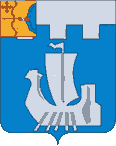 Информационный бюллетень органов местного    самоуправления Подосиновского районаот 30.03.2023 № 11 (550)утверждён решением Подосиновской районной Думы от 21.12.2007 № 30/100(в редакции от 30.08.2011 № 07/60)пгт ПодосиновецИЗМЕНЕНИЯ ОБЩЕГО СПИСКА КАНДИДАТОВ В ПРИСЯЖНЫЕ ЗАСЕДАТЕЛИ ДЛЯ КИРОВСКОГО ОБЛАСТНОГО СУДА НА 2022-2026 годыПодосиновского муниципального района Кировской области1. Включены:2. Исключены:УЧРЕДИТЕЛЬ: Подосиновская районная Дума Кировской областиОТВЕТСТВЕННЫЙ ЗА ВЫПУСК ИЗДАНИЯ: Администрация Подосиновского районаАДРЕС: 613930, пгт Подосиновец Кировской обл., ул. Советская, 77ДАТА ВЫПУСКА: 30.03.2023, ТИРАЖ: 10 экземпляров№п/пСодержаниеСтраница1.Изменения общего списка кандидатов в присяжные заседатели для Кировского областного суда на 2022-2026 годы Подосиновского муниципального района Кировской области2-3№ 
п/пФамилияИмяОтчество12341.ЗлобинаЛарисаНиколаевна2.ИньковСергейНиколаевич3.КомароваНатальяАндреевна4.КопосовДмитрийВладимирович5.КотельниковаЕкатеринаВасильевна6.ЛопатинВладимирАлександрович7.МариеваГалинаВикторовна8.Момотова Анна Васильевна 9.ОрдинаВалентинаПетровна10.ПасхинаОльгаВасильевна11.ПономаревИванВячеславович12.ПономареваМаринаЕвгеньевна13.Распутина АннаЛеонидовна14.ТарасАлександрВасильевич15.ТимкинАлександрМихайлович16.УсоваМаринаАлександровна№ 
п/пФамилияИмяОтчество12341.Бетехтин Александр Анатольевич 2.БугрееваНадежда Вениаминовна3.Власов Владимир Васильевич 4.Груздева Антонина Александровна 5.ДубровинаЕленаНиколаевна6.Злобина Любовь Николаевна 7.КатаевСергейГеннадьевич8.КалиногорскаяВалентинаВасильевна9.КалиногорскаяНадеждаАркадьевна 10.МеньшенинаРиммаАнатольевна11.Окуловская Зинаида Николаевна 12.Рябев Василий Михайлович 13.Смирнов Владимир Сергеевич 14.Тельминова Надежда Николаевна 15.ХимишинецСветлана Александровна16.Юрецкая Елена Капитоновна 